OFÍCIO/SJC Nº 0105/2020                                                                                 Em 2 de abril de 2020AoExcelentíssimo SenhorTENENTE SANTANAVereador e Presidente da Câmara Municipal de AraraquaraRua São Bento, 887 – Centro14801-300 - ARARAQUARA/SPSenhor Presidente:Nos termos da Lei Orgânica do Município de Araraquara, encaminhamos a Vossa Excelência, a fim de ser apreciado pelo nobre Poder Legislativo, o incluso Projeto de Lei que dispõe sobre a abertura de um crédito adicional especial até o limite de R$ 5.813.550,00 (cinco milhões, oitocentos e treze mil, quinhentos e cinquenta reais), e dá outras providências. A contratação de empresa especializada para a prestação de serviços continuados de limpeza, conservação e zeladoria, com fornecimento de material, equipamentos e mão de obra para atender às necessidades das unidades sob a responsabilidade da Secretaria Municipal da Educação justifica-se em razão da essencialidade do serviço de limpeza para manutenção do adequado ambiente de trabalho nas unidades escolares municipais e unidades administrativas. Os serviços objetivados na contratação vindoura caracterizam-se como de natureza comum, tendo em vista que são geralmente oferecidos por diversos fornecedores e são facilmente comparáveis entre si, de modo a permitir a decisão de contratação com base no menor preço, por meio de especificações usuais praticadas no mercado. Atualmente são 68 (sessenta e oito) unidades sob responsabilidade da Secretaria Municipal da Educação, e após a entrega oficial das novas unidades escolares na região do Vale Verde, serão 78 (setenta e oito) unidades, o que demandará esses serviços para fazer frente às necessidades de higiene, assepsia, limpeza contínua e permanente, bem como conforto e adequação dos ambientes às suas finalidades.Importante informar que há anos o serviço é exercido de modo terceirizado e que existe contrato em execução para a prestação dos serviços em tela, porém não é possível a prorrogação contratual em razão dos prazos estabelecidos pela Lei Federal n° 8.666, de 12 de junho de 1993, que veda a continuidade contratual após 5 (cinco) anos, motivo pela qual nova contratação é urgente e necessária. Para tanto, se faz preciso um crédito adicional que reforce dotação já existente no orçamento, porém insuficiente para lastrar as necessidades advindas da contratação dos serviços acima referidos. Assim, tendo em vista as finalidades a que o Projeto de Lei se destina, entendemos estar plenamente justificada a presente propositura que, por certo, irá merecer a aprovação desta Casa de Leis.Por julgarmos esta propositura como medida de urgência, solicitamos seja o presente Projeto de Lei apreciado dentro do menor prazo possível, nos termos do art. 80 da Lei Orgânica do Município de Araraquara.Valemo-nos do ensejo para renovar-lhe os protestos de estima e apreço.Atenciosamente,EDINHO SILVA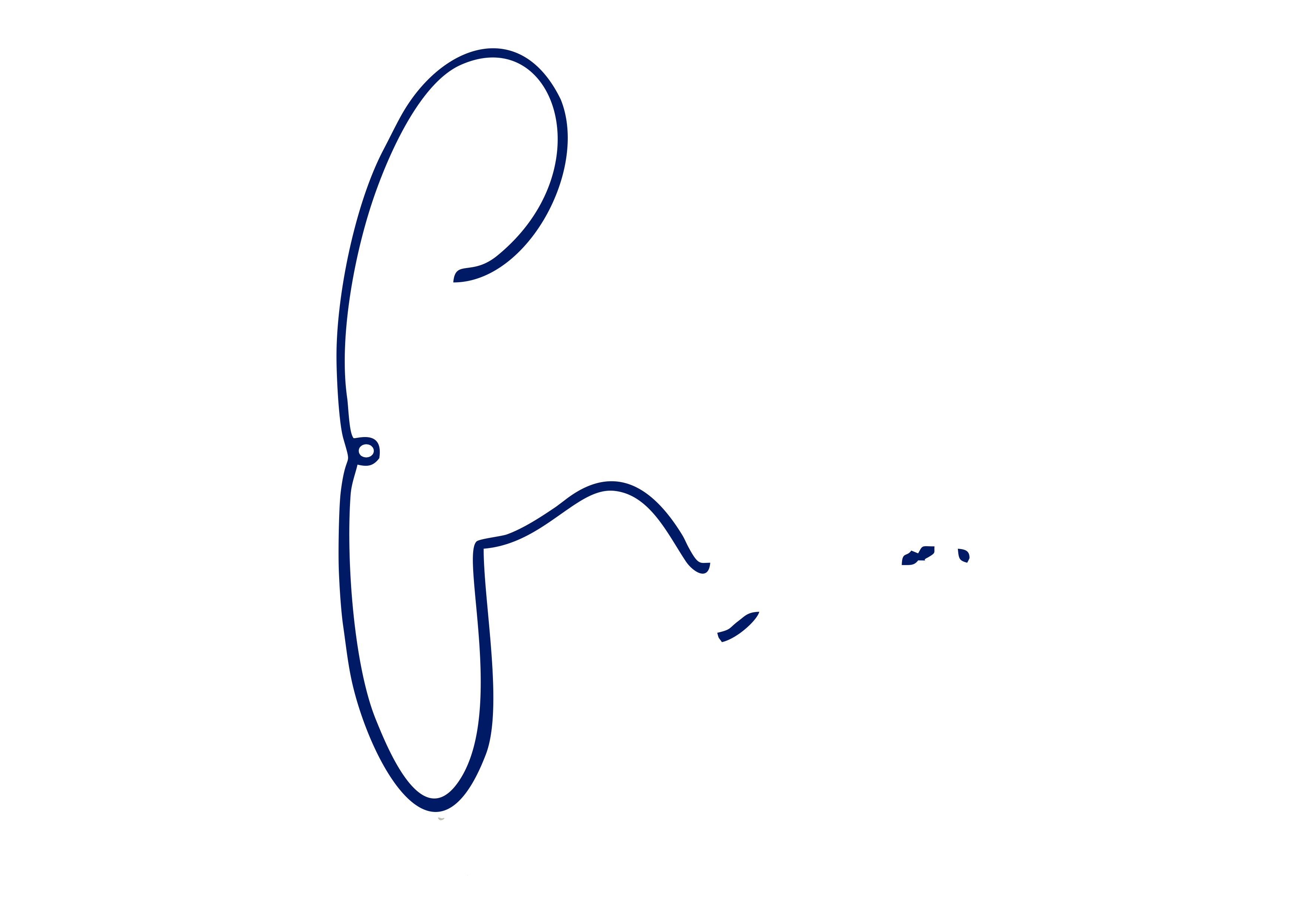 Prefeito MunicipalPROJETO DE LEI NºDispõe sobre a abertura de crédito adicional especial, e dá outras providências.Art. 1º Fica o Poder Executivo autorizado a abrir um crédito adicional especial, até o limite de R$ 5.813.550,00 (cinco milhões, oitocentos e treze mil, quinhentos e cinquenta reais), para atender despesas com contratação de empresa especializada nos serviços de limpeza, conservação e zeladoria, conforme demonstrativo abaixo:Art. 2º O crédito autorizado no art. 1º desta lei será coberto com recursos provenientes de anulações parciais das dotações orçamentárias vigentes e abaixo especificadas:Art. 3º Fica incluso o presente crédito adicional especial na Lei nº 9.138, de 29 de novembro de 2017 (Plano Plurianual - PPA), na Lei nº 9.645, de 16 de julho de 2019 (Lei de Diretrizes Orçamentárias - LDO) e na Lei nº 9.844, de 17 de dezembro de 2019 (Lei Orçamentária Anual - LOA).Art. 4º Esta lei entra em vigor na data de sua publicação. PAÇO MUNICIPAL “PREFEITO RUBENS CRUZ”, 2 de abril de 2020.EDINHO SILVAPrefeito Municipal02PODER EXECUTIVOPODER EXECUTIVOPODER EXECUTIVOPODER EXECUTIVO02.10SECRETARIA MUNICIPAL DA EDUCAÇÃOSECRETARIA MUNICIPAL DA EDUCAÇÃOSECRETARIA MUNICIPAL DA EDUCAÇÃOSECRETARIA MUNICIPAL DA EDUCAÇÃO02.10.01EDUCAÇÃO INFANTILEDUCAÇÃO INFANTILEDUCAÇÃO INFANTILEDUCAÇÃO INFANTILFUNCIONAL PROGRAMÁTICAFUNCIONAL PROGRAMÁTICAFUNCIONAL PROGRAMÁTICAFUNCIONAL PROGRAMÁTICAFUNCIONAL PROGRAMÁTICA12EDUCAÇÃOEDUCAÇÃOEDUCAÇÃO12.365EDUCAÇÃO INFANTILEDUCAÇÃO INFANTILEDUCAÇÃO INFANTIL12.365.0016MANUTENÇÃO E DESENVOLVIMENTO DO ENSINOMANUTENÇÃO E DESENVOLVIMENTO DO ENSINOMANUTENÇÃO E DESENVOLVIMENTO DO ENSINO12.365.0016.2ATIVIDADEATIVIDADEATIVIDADE12.365.0016.2.212MANUTENÇÃO DAS ATIVIDADES EDUCAÇÃO INFANTIL  (CRECHE)MANUTENÇÃO DAS ATIVIDADES EDUCAÇÃO INFANTIL  (CRECHE)MANUTENÇÃO DAS ATIVIDADES EDUCAÇÃO INFANTIL  (CRECHE) R$ 3.763.550,00CATEGORIA ECONÔMICACATEGORIA ECONÔMICACATEGORIA ECONÔMICACATEGORIA ECONÔMICACATEGORIA ECONÔMICA3.3.90.39OUTROS SERVIÇOS TERCEIROS P.JURÍDICAOUTROS SERVIÇOS TERCEIROS P.JURÍDICAR$  3.763.550,00R$  3.763.550,00FONTE DE RECURSO1 - TESOURO1 - TESOURO1 - TESOURO1 - TESOURO02.10.02ENSINO FUNDAMENTALENSINO FUNDAMENTALENSINO FUNDAMENTALENSINO FUNDAMENTALFUNCIONAL PROGRAMÁTICAFUNCIONAL PROGRAMÁTICAFUNCIONAL PROGRAMÁTICAFUNCIONAL PROGRAMÁTICAFUNCIONAL PROGRAMÁTICA12EDUCAÇÃO12.361ENSINO FUNDAMENTAL12.361.0016MANUTENÇÃO E DESENVOLVIMENTO DO ENSINO12.361.0016.2ATIVIDADE12.361.0016.2.213MANUTENÇÃO DAS ATIVIDADES ENSINO FUNDAMENTALR$     2.050.000,00R$     2.050.000,00R$     2.050.000,00CATEGORIA ECONÔMICACATEGORIA ECONÔMICACATEGORIA ECONÔMICACATEGORIA ECONÔMICACATEGORIA ECONÔMICA3.3.90.39OUTROS SERVIÇOS TERCEIRO P.JURÍDICAR$     2.050.000,00R$     2.050.000,00R$     2.050.000,00FONTE DE RECURSO1 - TESOURO1 - TESOURO1 - TESOURO1 - TESOURO02PODER EXECUTIVOPODER EXECUTIVOPODER EXECUTIVO02.08SECRETARIA MUNICIPAL DE OBRAS E SERVIÇOS PÚBLICOSSECRETARIA MUNICIPAL DE OBRAS E SERVIÇOS PÚBLICOSSECRETARIA MUNICIPAL DE OBRAS E SERVIÇOS PÚBLICOS02.08.01COORDENADORIA EXECUTIVA DAS OBRAS PÚBLICASCOORDENADORIA EXECUTIVA DAS OBRAS PÚBLICASCOORDENADORIA EXECUTIVA DAS OBRAS PÚBLICASFUNCIONAL PROGRAMÁTICAFUNCIONAL PROGRAMÁTICAFUNCIONAL PROGRAMÁTICAFUNCIONAL PROGRAMÁTICA17SANEAMENTOSANEAMENTO17.512SANEAMENTO BÁSICO URBANOSANEAMENTO BÁSICO URBANO17.512.0066DRENAGEM URBANADRENAGEM URBANA17.512.0066.1PROJETOPROJETO17.512.0066.1.048CONSTRUÇÃO DE REDES DE GALERIAS DE AGUAS PLUVIAISCONSTRUÇÃO DE REDES DE GALERIAS DE AGUAS PLUVIAIS R$      300.000,00 CATEGORIA ECONÔMICACATEGORIA ECONÔMICACATEGORIA ECONÔMICACATEGORIA ECONÔMICA4.4.90.51OBRAS E INSTALAÇÕESOBRAS E INSTALAÇÕES R$      300.000,00 FONTE DE RECURSO1 - TESOURO1 - TESOURO1 - TESOUROFUNCIONAL PROGRAMÁTICAFUNCIONAL PROGRAMÁTICAFUNCIONAL PROGRAMÁTICAFUNCIONAL PROGRAMÁTICA17SANEAMENTOSANEAMENTO17.512SANEAMENTO BÁSICO URBANOSANEAMENTO BÁSICO URBANO17.512.0066DRENAGEM URBANADRENAGEM URBANA17.512.0066.2ATIVIDADEATIVIDADE17.512.0066.2.168MANUTENÇÃO DE REDES DE GALERIAS DE ÁGUAS PLUVIAISMANUTENÇÃO DE REDES DE GALERIAS DE ÁGUAS PLUVIAIS R$      200.000,00 CATEGORIA ECONÔMICACATEGORIA ECONÔMICACATEGORIA ECONÔMICACATEGORIA ECONÔMICA3.3.90.39OUTROS SERVIÇOS DE TERCEIROS -  PESSOA JURÍDICAOUTROS SERVIÇOS DE TERCEIROS -  PESSOA JURÍDICA R$      200.000,00 FONTE DE RECURSO1 - TESOURO1 - TESOURO1 - TESOUROFUNCIONAL PROGRAMÁTICAFUNCIONAL PROGRAMÁTICAFUNCIONAL PROGRAMÁTICAFUNCIONAL PROGRAMÁTICA26TRANSPORTETRANSPORTE26.782TRANSPORTE RODOVIÁRIOTRANSPORTE RODOVIÁRIO26.782.0065CONSTRUÇÃO, MANUTENÇÃO, AMPLIAÇÃO E CONSERVAÇÃO DO SISTEMA VIÁRIOCONSTRUÇÃO, MANUTENÇÃO, AMPLIAÇÃO E CONSERVAÇÃO DO SISTEMA VIÁRIO26.782.0065.2ATIVIDADEATIVIDADE26.782.0065.2.163MANUTENÇÃO DE ESTRADAS MUNICIPAISMANUTENÇÃO DE ESTRADAS MUNICIPAIS R$      300.000,00 CATEGORIA ECONÔMICACATEGORIA ECONÔMICACATEGORIA ECONÔMICACATEGORIA ECONÔMICA3.3.90.39OUTROS SERVIÇOS DE TERCEIROS -  PESSOA JURÍDICAOUTROS SERVIÇOS DE TERCEIROS -  PESSOA JURÍDICA R$      300.000,00 FONTE DE RECURSO1 - TESOURO1 - TESOURO1 - TESOURO02.10SECRETARIA MUNICIPAL DA EDUCAÇÃOSECRETARIA MUNICIPAL DA EDUCAÇÃOSECRETARIA MUNICIPAL DA EDUCAÇÃO02.10.01EDUCAÇÃO INFANTILEDUCAÇÃO INFANTILEDUCAÇÃO INFANTILFUNCIONAL PROGRAMÁTICAFUNCIONAL PROGRAMÁTICAFUNCIONAL PROGRAMÁTICAFUNCIONAL PROGRAMÁTICA12EDUCAÇÃOEDUCAÇÃO12.365EDUCAÇÃO INFANTILEDUCAÇÃO INFANTIL12.365.0016MANUTENÇÃO E DESENVOLVIMENTO DO ENSINOMANUTENÇÃO E DESENVOLVIMENTO DO ENSINO12.365.0016.2ATIVIDADEATIVIDADE12.365.0016.2.212MANUTENÇÃO DAS ATIVIDADES EDUCAÇÃO INFANTIL MANUTENÇÃO DAS ATIVIDADES EDUCAÇÃO INFANTIL  R$          240.000,00CATEGORIA ECONÔMICACATEGORIA ECONÔMICACATEGORIA ECONÔMICACATEGORIA ECONÔMICA3.3.90.30MATERIAL DE CONSUMO MATERIAL DE CONSUMO R$           50.000,003.3.90.39OUTROS SERVIÇOS TERCEIROS P.JURÍDICAOUTROS SERVIÇOS TERCEIROS P.JURÍDICAR$          170.000,004.4.90.52EQUIPAMENTOS E MATERIAL PERMANENTEEQUIPAMENTOS E MATERIAL PERMANENTER$            20.000,00FONTE DE RECURSO5 - TANSFERENCIAS E CONVENIOS FEDERAIS - VINCULADOS5 - TANSFERENCIAS E CONVENIOS FEDERAIS - VINCULADOS5 - TANSFERENCIAS E CONVENIOS FEDERAIS - VINCULADOSFUNCIONAL PROGRAMÁTICAFUNCIONAL PROGRAMÁTICAFUNCIONAL PROGRAMÁTICAFUNCIONAL PROGRAMÁTICA12EDUCAÇÃOEDUCAÇÃO12.365EDUCAÇÃO INFANTILEDUCAÇÃO INFANTIL12.365.0016MANUTENÇÃO E DESENVOLVIMENTO DO ENSINOMANUTENÇÃO E DESENVOLVIMENTO DO ENSINO12.365.0016.2ATIVIDADEATIVIDADE12.365.0016.2.212MANUTENÇÃO DAS ATIVIDADES EDUCAÇÃO INFANTIL MANUTENÇÃO DAS ATIVIDADES EDUCAÇÃO INFANTIL  R$    300.000,00CATEGORIA ECONÔMICACATEGORIA ECONÔMICACATEGORIA ECONÔMICACATEGORIA ECONÔMICA3.3.90.30MATERIAL DE CONSUMOMATERIAL DE CONSUMOR$    300.000,00FONTE DE RECURSO1 - TESOURO1 - TESOURO1 - TESOUROFUNCIONAL PROGRAMÁTICAFUNCIONAL PROGRAMÁTICAFUNCIONAL PROGRAMÁTICAFUNCIONAL PROGRAMÁTICA12EDUCAÇÃOEDUCAÇÃO12.365EDUCAÇÃO INFANTILEDUCAÇÃO INFANTIL12.365.0018ALIMENTAÇÃO ESCOLARALIMENTAÇÃO ESCOLAR12.365.0018.2ATIVIDADEATIVIDADE12.365.0018.2.044APOIO À ALIMENTAÇÃO ESCOLAR APOIO À ALIMENTAÇÃO ESCOLAR R$     1.312.030,00CATEGORIA ECONÔMICACATEGORIA ECONÔMICACATEGORIA ECONÔMICACATEGORIA ECONÔMICA3.3.90.39OUTROS SERVIÇOS TERCEIROS P.JURÍDICAOUTROS SERVIÇOS TERCEIROS P.JURÍDICAR$        450.000,003.3.90.39OUTROS SERVIÇOS TERCEIROS P.JURÍDICAOUTROS SERVIÇOS TERCEIROS P.JURÍDICAR$        534.000,004.4.90.52EQUIPAMENTOS E MATERIAL PERMANENTEEQUIPAMENTOS E MATERIAL PERMANENTER$        328.030,00FONTE DE RECURSO5 - TANSFERENCIAS E CONVENIOS FEDERAIS - VINCULADOS5 - TANSFERENCIAS E CONVENIOS FEDERAIS - VINCULADOS5 - TANSFERENCIAS E CONVENIOS FEDERAIS - VINCULADOSFUNCIONAL PROGRAMÁTICAFUNCIONAL PROGRAMÁTICAFUNCIONAL PROGRAMÁTICAFUNCIONAL PROGRAMÁTICA12EDUCAÇÃOEDUCAÇÃO12.367EDUCAÇÃO ESPECIALEDUCAÇÃO ESPECIAL12.365.0023EDUCAÇÃO ESPECIALEDUCAÇÃO ESPECIAL12.365.0023.2ATIVIDADEATIVIDADE12.365.0023.2.040EDUCAÇÃO A ALUNOS COM DEFICIÊNCIA OU TRANSTORNO GLOBAL DO DESENVOLVIMENTOEDUCAÇÃO A ALUNOS COM DEFICIÊNCIA OU TRANSTORNO GLOBAL DO DESENVOLVIMENTOR$       150.000,00CATEGORIA ECONÔMICACATEGORIA ECONÔMICACATEGORIA ECONÔMICACATEGORIA ECONÔMICA3.3.90.39OUTROS SERVIÇOS TERCEIROS P.JURÍDICAOUTROS SERVIÇOS TERCEIROS P.JURÍDICAR$       150.000,00FONTE DE RECURSO1 - TESOURO1 - TESOURO1 - TESOUROFUNCIONAL PROGRAMÁTICAFUNCIONAL PROGRAMÁTICAFUNCIONAL PROGRAMÁTICAFUNCIONAL PROGRAMÁTICA12EDUCAÇÃOEDUCAÇÃO12.365EDUCAÇÃO INFANTILEDUCAÇÃO INFANTIL12.365.0067EXPANSÃO, MELHORIAS E MANUTENÇÃO EM EDIFÍCIOS PÚBLICOSEXPANSÃO, MELHORIAS E MANUTENÇÃO EM EDIFÍCIOS PÚBLICOS12.365.0067.1PROJETOPROJETO12.365.0067.1.024REFORMA E MELHORIAS EM PRÉDIOS ESCOLARESREFORMA E MELHORIAS EM PRÉDIOS ESCOLARESR$        600.000,00CATEGORIA ECONÔMICACATEGORIA ECONÔMICACATEGORIA ECONÔMICACATEGORIA ECONÔMICA4.4.90.51OBRAS E INSTALAÇÕESOBRAS E INSTALAÇÕESR$        600.000,00FONTE DE RECURSO1 - TESOURO1 - TESOURO1 - TESOURO02.10.02ENSINO FUNDAMENTALENSINO FUNDAMENTALENSINO FUNDAMENTALFUNCIONAL PROGRAMÁTICAFUNCIONAL PROGRAMÁTICAFUNCIONAL PROGRAMÁTICAFUNCIONAL PROGRAMÁTICA12EDUCAÇÃOEDUCAÇÃO12.361ENSINO FUNDAMENTALENSINO FUNDAMENTAL12.361.0016MANUTENÇÃO E DESENVOLVIMENTO DO ENSINOMANUTENÇÃO E DESENVOLVIMENTO DO ENSINO12.361.0016.2ATIVIDADEATIVIDADE12.361.0016.2.213MANUTENÇÃO DAS ATIVIDADES ENSINO FUNDAMENTAL MANUTENÇÃO DAS ATIVIDADES ENSINO FUNDAMENTAL  R$       280.000,00CATEGORIA ECONÔMICACATEGORIA ECONÔMICACATEGORIA ECONÔMICACATEGORIA ECONÔMICA3.3.90.303.3.90.30MATERIAL DE CONSUMO R$          80.000,003.3.90.393.3.90.39OUTROS SERVIÇOS TERCEIROS P.JURÍDICAR$        150.000,004.4.90.524.4.90.52EQUIPAMENTOS E MATERIAL PERMANENTER$          50.000,00FONTE DE RECURSOFONTE DE RECURSO5 - TANSFERENCIAS E CONVENIOS FEDERAIS - VINCULADOS5 - TANSFERENCIAS E CONVENIOS FEDERAIS - VINCULADOSFUNCIONAL PROGRAMÁTICAFUNCIONAL PROGRAMÁTICAFUNCIONAL PROGRAMÁTICAFUNCIONAL PROGRAMÁTICA1212EDUCAÇÃO12.36112.361ENSINO FUNDAMENTAL12.361.001612.361.0016MANUTENÇÃO E DESENVOLVIMENTO DO ENSINO12.361.0016.212.361.0016.2ATIVIDADE12.361.0016.2.21312.361.0016.2.213MANUTENÇÃO DAS ATIVIDADES ENSINO FUNDAMENTAL R$       600.000,00CATEGORIA ECONÔMICACATEGORIA ECONÔMICACATEGORIA ECONÔMICACATEGORIA ECONÔMICA3.3.90.303.3.90.30MATERIAL DE CONSUMOR$        600.000,00FONTE DE RECURSOFONTE DE RECURSO1 - TESOURO1 - TESOUROFUNCIONAL PROGRAMÁTICAFUNCIONAL PROGRAMÁTICAFUNCIONAL PROGRAMÁTICAFUNCIONAL PROGRAMÁTICA1212EDUCAÇÃO12.36112.361ENSINO FUNDAMENTAL12.361.002012.361.0020INFORMATIZAÇÃO ESCOLAR12.361.0020.212.361.0020.2ATIVIDADE12.361.0020.2.04812.361.0020.2.048INFORMATIZAÇÃO DA EDUCAÇÃO R$       200.000,00CATEGORIA ECONÔMICACATEGORIA ECONÔMICACATEGORIA ECONÔMICACATEGORIA ECONÔMICA3.3.90.393.3.90.39OUTROS SERVIÇOS TERCEIRO P.JURÍDICAR$        200.000,00FONTE DE RECURSOFONTE DE RECURSO1 - TESOURO1 - TESOUROFUNCIONAL PROGRAMÁTICAFUNCIONAL PROGRAMÁTICAFUNCIONAL PROGRAMÁTICAFUNCIONAL PROGRAMÁTICA1212EDUCAÇÃO12.36112.361ENSINO FUNDAMENTAL12.361.002112.361.0021EDUCAÇÃO DE JOVENS E ADULTOS12.361.0021.212.361.0021.2EDUCAÇÃO DE JOVENS E ADULTOS12.361.0021.2.02412.361.0021.2.024EDUCAÇÃO DE JOVENS E ADULTOS R$       100.000,00CATEGORIA ECONÔMICACATEGORIA ECONÔMICACATEGORIA ECONÔMICACATEGORIA ECONÔMICA3.3.90.393.3.90.39OUTROS SERVIÇOS TERCEIRO P.JURÍDICAR$        100.000,00FONTE DE RECURSOFONTE DE RECURSO1 - TESOURO1 - TESOUROFUNCIONAL PROGRAMÁTICAFUNCIONAL PROGRAMÁTICAFUNCIONAL PROGRAMÁTICAFUNCIONAL PROGRAMÁTICA1212EDUCAÇÃO12.36112.361ENSINO FUNDAMENTAL12.361.001812.361.0018ALIMENTAÇÃO ESCOLAR12.361.0018.212.361.0018.2ATIVIDADE12.361.0018.2.04412.361.0018.2.044APOIO À ALIMENTAÇÃO ESCOLAR R$        890.230,00CATEGORIA ECONÔMICACATEGORIA ECONÔMICACATEGORIA ECONÔMICACATEGORIA ECONÔMICA3.3.90.393.3.90.39OUTROS SERVIÇOS TERCEIROS P.JURÍDICAR$        386.270,003.3.90.393.3.90.39OUTROS SERVIÇOS TERCEIROS P.JURÍDICAR$        253.960,004.4.90.524.4.90.52EQUIPAMENTOS E MATERIAL PERMANENTER$        250.000,00FONTE DE RECURSOFONTE DE RECURSO5 - TANSFERENCIAS E CONVENIOS FEDERAIS - VINCULADOS5 - TANSFERENCIAS E CONVENIOS FEDERAIS - VINCULADOSFUNCIONAL PROGRAMÁTICAFUNCIONAL PROGRAMÁTICAFUNCIONAL PROGRAMÁTICAFUNCIONAL PROGRAMÁTICA1212EDUCAÇÃO12.36112.361EDUCAÇÃO INFANTIL12.361.006712.361.0067EXPANSÃO, MELHORIAS E MANUTENÇÃO EM EDIFÍCIOS PÚBLICOS12.361.0067.112.361.0067.1PROJETO12.361.0067.1.02412.361.0067.1.024REFORMA E MELHORIAS EM PRÉDIOS ESCOLARESR$        150.000,00CATEGORIA ECONÔMICACATEGORIA ECONÔMICACATEGORIA ECONÔMICACATEGORIA ECONÔMICA4.4.90.514.4.90.51OBRAS E INSTALAÇÕESR$        150.000,00FONTE DE RECURSOFONTE DE RECURSO1 – TESOURO1 – TESOURO02.1302.13SECRETARIA MUNICIPAL DE ESPORTE E LAZERSECRETARIA MUNICIPAL DE ESPORTE E LAZER02.13.0102.13.01COORDENADORIA EXECUTIVA DE ESPORTE E LAZERCOORDENADORIA EXECUTIVA DE ESPORTE E LAZERFUNCIONAL PROGRAMÁTICAFUNCIONAL PROGRAMÁTICAFUNCIONAL PROGRAMÁTICAFUNCIONAL PROGRAMÁTICA27DESPORTO E LAZERDESPORTO E LAZER27.813LAZERLAZER27.813.0034ESTRUTURA FUNCIONAL DE ESPORTE E LAZERESTRUTURA FUNCIONAL DE ESPORTE E LAZER27.813.0034.1ProjetoProjeto27.813.0034.1.025CONSTRUÇÃO, REFORMA E AMPLIAÇÃO DE ÁREAS DE LAZERCONSTRUÇÃO, REFORMA E AMPLIAÇÃO DE ÁREAS DE LAZERR$           191.290,00CATEGORIA ECONÔMICACATEGORIA ECONÔMICACATEGORIA ECONÔMICACATEGORIA ECONÔMICA4.4.90.51OBRAS E INSTALAÇÕESOBRAS E INSTALAÇÕESR$           191.290,00FONTE DE RECURSO1 - TESOURO1 - TESOURO1 - TESOURO